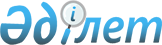 О признании утратившими силу некоторых постановлений акимата Западно-Казахстанской областиПостановление акимата Западно-Казахстанской области от 9 февраля 2016 года № 24      Примечание РЦПИ.

      В тексте документа сохранена пунктуация и орфография оригинала.

      Руководствуясь Законами Республики Казахстан от 23 января 2001 года "О местном государственном управлении и самоуправлении в Республике Казахстан", от 24 марта 1998 года "О нормативных правовых актах" акимат Западно-Казахстанской области ПОСТАНОВЛЯЕТ:

      1. Признать утратившими силу некоторые постановления акимата Западно-Казахстанской области согласно приложению к настоящему постановлению.

      2. Контроль за исполнением настоящего постановления возложить на руководителя аппарата акима Западно-Казахстанской области Токжанова М.Л.

 Перечень утративших силу постановлений акимата Западно-Казахстанской области      1. Постановление акимата Западно-Казахстанской области от 13 ноября 2001 года №48 "Об установлении материальной помощи лицам, ранее являвшимся персональными пенсионерами местного значения" (зарегистрированное в Реестре государственной регистрации нормативных правовых актов за №1143, опубликованное 1 декабря 2001 года в газетах "Орал өңірі" и "Приуралье");

      2. Постановление акимата Западно-Казахстанской области от 26 января 2009 года №29 на русском языке не принято;

      3. Постановление акимата Западно-Казахстанской области от 10 декабря 2013 года №261 "Об утверждении правил служебной этики государственных служащих местных исполнительных органов Западно-Казахстанской области" (зарегистрированное в Реестре государственной регистрации нормативных правовых актов за №3410, опубликованное 8 февраля 2014 года в газетах "Орал өңірі" и "Приуралье");

      4. Постановление акимата Западно-Казахстанской области от 11 ноября 2014 года №298 "Об определении перечня должностей специалистов в области здравоохранения, социального обеспечения, образования, культуры, спорта и ветеринарии, являющихся гражданскими служащими и работающих в сельской местности" (зарегистрированное в Реестре государственной регистрации нормативных правовых актов за №3700, опубликованное 20 декабря 2014 года в газетах "Орал өңірі" и "Приуралье");

      5. Постановление акимата Западно-Казахстанской области от 13 апреля 2015 года №99 "Об установлении видов субсидируемых удобрений и норм субсидий на 2015 год" (зарегистрированное в Реестре государственной регистрации нормативных правовых актов за №3910, опубликованное в информационно-правовой системе "Әділет" 15 мая 2015 года);

      6. Постановление акимата Западно-Казахстанской области от 21 апреля 2015 года №101 "Об установлении водоохранных зон, полос и режима их хозяйственного использования" (зарегистрированное в Реестре государственной регистрации нормативных правовых актов за №3916, опубликованное в информационно-правовой системе "Әділет" 28 мая 2015 года);

      7. Постановление акимата Западно-Казахстанской области от 5 мая 2015 года №115 "Об установлении объемов субсидий по районам и городу Уральск (в зависимости от прогнозной структуры посевных площадей) на 2015 год" (зарегистрированное в Реестре государственной регистрации нормативных правовых актов за №3929, опубликованное в информационно-правовой системе "Әділет" 16 июня 2015 года);

      8. Постановление акимата Западно-Казахстанской области от 5 мая 2015 года №116 "Об утверждении минимальных норм приобретения (использования) семян первой репродукции и гибридов первого поколения по зонам и в разрезе культур в 2015 году" (зарегистрированное в Реестре государственной регистрации нормативных правовых актов за №3924, опубликованное в информационно-правовой системе "Әділет" 10 июня 2015 года);

      9. Постановление акимата Западно-Казахстанской области от 26 мая 2015 года №130 "Об установлении размеров должностного оклада, системы премирования и иного вознаграждения руководителя, его заместителей и главного бухгалтера медицинских организаций" (зарегистрированное в Реестре государственной регистрации нормативных правовых актов за №3928, опубликованное 16 июня 2015 года в газетах "Орал өңірі" и "Приуралье");

      10. Постановление акимата Западно-Казахстанской области от 16 июля 2015 года №171 "О внесении изменений в постановление акимата Западно-Казахстанской области от 5 мая 2015 года №115 "Об установлении объемов субсидий по районам (в зависимости от прогнозной структуры посевных площадей) на 2015 год" (зарегистрированное в Реестре государственной регистрации нормативных правовых актов за №3959, опубликованное 30 июля 2015 года в газетах "Орал өңірі" и "Приуралье");

      11. Постановление акимата Западно-Казахстанской области от 3 сентября 2015 года №237 "Об установлении видов субсидируемых гербицидов и норм субсидий на 2015 год" (зарегистрированное в Реестре государственной регистрации нормативных правовых актов за №4068 , опубликованное в информационно-правовой системе "Әділет" 22 октября 2015 года);

      12. Постановление акимата Западно-Казахстанской области от 3 сентября 2015 года №238 "Об утверждении норм субсидий на частичное возмещение стоимости затрат на закладку и выращивание многолетних насаждений плодово-ягодных культур на 2015 год" (зарегистрированное в Реестре государственной регистрации нормативных правовых актов за №4071, опубликованное в информационно-правовой системе "Әділет" 15 октября 2015 года);

      13. Постановление акимата Западно-Казахстанской области от 14 сентября 2015 года №257 "Об утверждении методики ежегодной оценки деятельности административных государственных служащих корпуса "Б" Государственного учреждения "Аппарат акима Западно-Казахстанской области" и областных исполнительных органов финансируемых из республиканского бюджета" (зарегистрированное в Реестре государственной регистрации нормативных правовых актов за №4090, опубликованное 17 октября 2015 года в газетах "Орал өңірі" и "Приуралье");

      14. Постановление акимата Западно-Казахстанской области от 9 декабря 2015 года №354 "Об установлении объемов субсидий на приобретение семян пшеницы третьей репродукции в 2015 году" (зарегистрированное в Реестре государственной регистрации нормативных правовых актов за №4186, опубликованное в информационно-правовой системе "Әділет" 8 января 2016 года).


					© 2012. РГП на ПХВ «Институт законодательства и правовой информации Республики Казахстан» Министерства юстиции Республики Казахстан
				
      Аким области

Н.Ноғаев
ПРИЛОЖЕНИЕ
к постановлению акимата
Западно-Казахстанской области
от 9 февраля 2016 года №24